THE NEW PEACHWOOD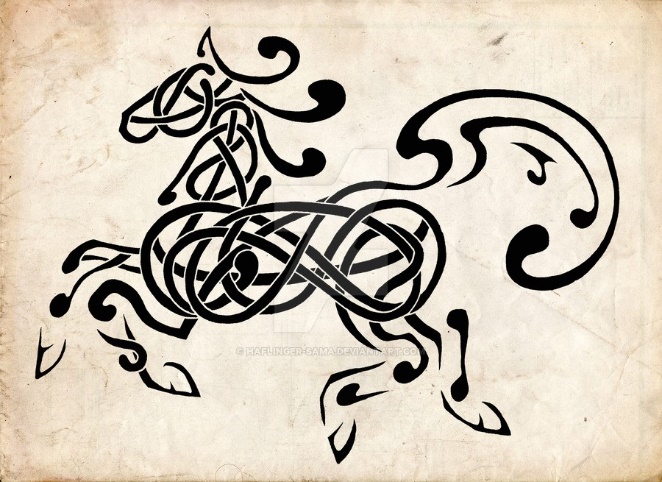 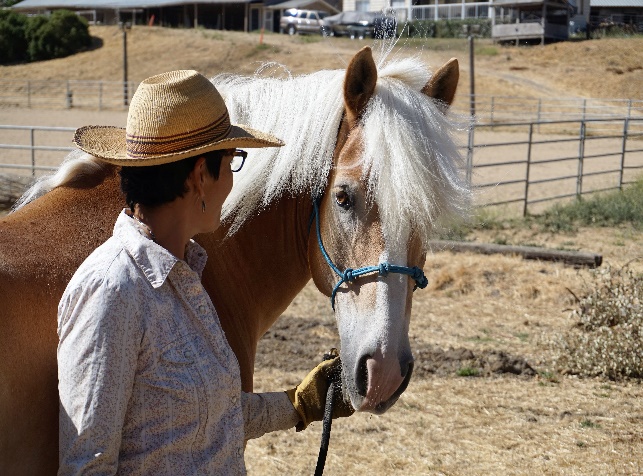 Horse boarding in ceres, 95307 ph:510-789-3196Services we provide for your horsesFull service barn includes:Large dry lot pens with shelterFeeding alfalfa, hay, or stable mix pelletsCleaning, water daily top off2 Riding arenas & turnoutsGrooming, Training, and Riding Instruction Available$250.00/Month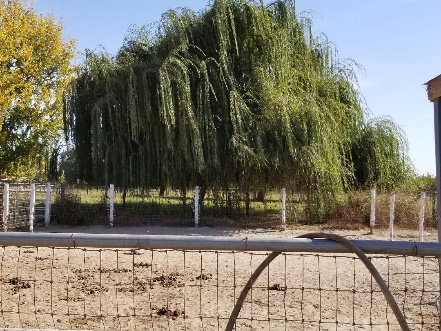 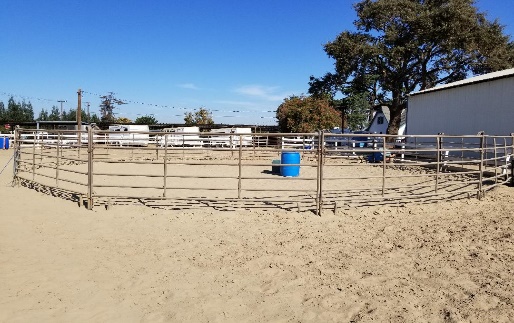 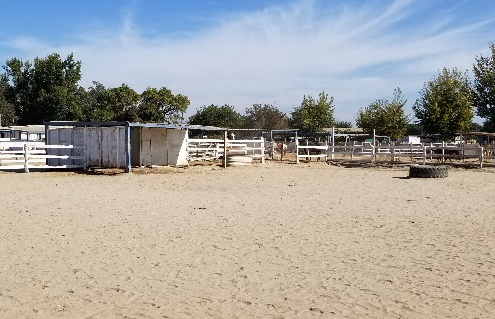 Call Sissy Cortez On Site Owner Operator510-789-3196The New Peachwood Horse Boarding Facility4000 E Service Rd. Ceres, CA 95307